DELLA CLASSE ______ SEZIONE ____________ INDIRIZZO ____________________________Oggi ___________________________________ alle ore _________________ si è riunito il Consiglio di Classe al fine di procedere alle operazioni previste dal seguente ordine del giorno:PRIMA PARTE (solo docenti)Approvazione della programmazione disciplinare per competenze;Approvazione della programmazione trasversale della disciplina “Ed. Civica”;Analisi dell’insegnamento/apprendimento degli alunni in difficoltà e relative proposte didattiche;Attività integrative;Definizione PDP (alunni DSA e BES);Proposte attività recupero-potenziamento;Adesione al percorso PCTO e programmazione delle attività relative (solo III IV V);Individuazione Tutor PCTO (solo III IV V);Varie ed eventuali.SECONDA PARTE (docenti e rappresentanti degli studenti e dei genitori)Insediamento dei Rappresentanti dei genitori e degli studentiPresentazione della programmazione di classeAttività integrativeVarie ed eventuali.Risultano presenti i docenti:_______________________________________________________________________________________________________________________________________________________________________________________________________________________________________________________________________________________________________________________Presiede la riunione:   il Preside        Il Docente delegato prof __________________________________Verbalizza il prof./prof.ssa __________________________________Approvazione della programmazione disciplinare per competenze________________________________________________________________________________________________________________________________________________________________________________________________________________________________________________________________________________________________________________________________________________________________________________________________________________________________________________________________________________________________________________________________________________________________________________________________________________________________________________Approvazione della programmazione trasversale della disciplina “Ed. Civica”________________________________________________________________________________________________________________________________________________________________________________________________________________________________________________________________________________________________________________________________________________________________________________________________________________________________________________________________________________________________________________________________________________________________________________________________________________________________________________Analisi dell’insegnamento/apprendimento degli alunni in difficoltà e relative proposte didattiche________________________________________________________________________________________________________________________________________________________________________________________________________________________________________________________________________________________________________________________________________________________________________________________________________________________________________________________________________________________________________________________________________________________________________________________________________________________________________________Attività integrative________________________________________________________________________________________________________________________________________________________________________________________________________________________________________________________________________________________________________________________________________________________________________________________________________________________________________________________________________________________________________________________________________________________________________________________________________________________________________________Definizione PDP (alunni DSA e BES)________________________________________________________________________________________________________________________________________________________________________________________________________________________________________________________________________________________________________________________________________________________________________________________________________________________________________________________________________________________________________________________________________________________________________________________________________________________________________________Proposte attività recupero-potenziamento________________________________________________________________________________________________________________________________________________________________________________________________________________________________________________________________________________________________________________________________________________________________________________________________________________________________________________________________________________________________________________________________________________________________________________________________________________________________________________Adesione al percorso PCTO e programmazione delle attività relative (solo III IV V)________________________________________________________________________________________________________________________________________________________________________________________________________________________________________________________________________________________________________________________________________________________________________________________________________________________________________________________________________________________________________________________________________________________________________________________________________________________________________________Individuazione Tutor PCTO (solo III IV V)________________________________________________________________________________________________________________________________________________________________________________________________________________________________________________________________________________________________________________________________________________________________________________________________________________________________________________________________________________________________________________________________________________________________________________________________________________________________________________Varie ed eventuali________________________________________________________________________________________________________________________________________________________________________________________________________________________________________________________________________________________________________________________________________________________________________________________________________________________________________________________________________________________________________________________________________________________________________________________________________________________________________________Nella seconda mezz’ora i Consigli operano al completo, con la partecipazione dei rappresentanti degli Studenti e dei Genitori.I Consigli sono aperti anche ad altri alunni e genitori che volessero partecipare (hanno diritto di parola solamente i rappresentanti degli studenti e dei genitori).Insediamento dei Rappresentanti dei genitori e degli studenti________________________________________________________________________________________________________________________________________________________________________________________________________________________________________________________________________________________________________________________________________________________________________________________________________________________________________________________________________________________________________________________________________________________________________________________________________________________________________________Presentazione della programmazione di classe________________________________________________________________________________________________________________________________________________________________________________________________________________________________________________________________________________________________________________________________________________________________________________________________________________________________________________________________________________________________________________________________________________________________________________________________________________________________________________Attività integrative________________________________________________________________________________________________________________________________________________________________________________________________________________________________________________________________________________________________________________________________________________________________________________________________________________________________________________________________________________________________________________________________________________________________________________________________________________________________________________Varie ed eventuali.________________________________________________________________________________________________________________________________________________________________________________________________________________________________________________________________________________________________________________________________________________________________________________________________________________________________________________________________________________________________________________________________________________________________________________________________________________________________________________La riunione termina alle ore _________Letto, approvato, sottoscritto.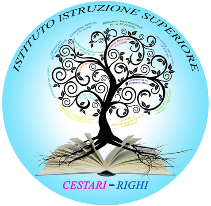 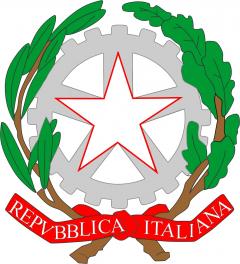 ISTITUTO DI ISTRUZIONE SUPERIORE  “CESTARI - RIGHI”Borgo San Giovanni, 12/A  - 30015  Chioggia (VE) 
Tel. 041.4967600  Fax 041.4967733
Cod. Mecc. VEIS02200R – C.F. 91021780274
 e-mail:   veis02200r@istruzione.ite-mail certificata: veis02200r@pec.istruzione.itVERBALE DELLA RIUNIONE DEL CONSIGLIO DI CLASSEMESE DI NOVEMBREIL SEGRETARIOIL PRESIDENTE DELLA RIUNIONEprof.prof.